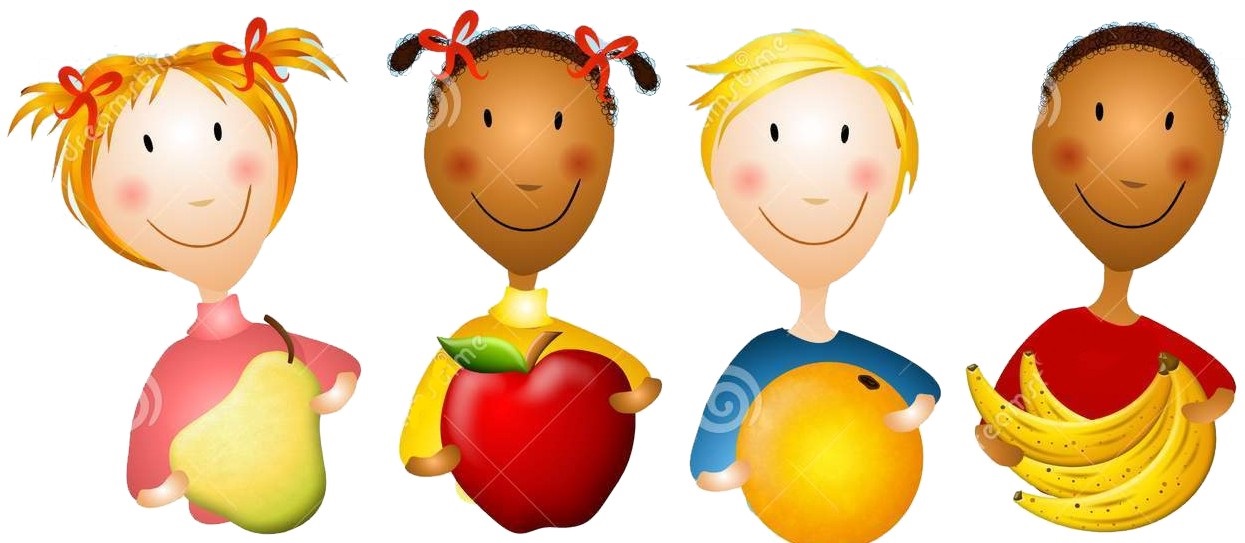 JADŁOSPIS          19.04.2021r. PoniedziałekŚniadanie: Płatki owsiane na mlekuObiad: Zupa Barszcz biały, Makaron z sosem mięsno warzywnym, Herbata, SokPodwieczorek: BatonAlergeny: 1,7,920.04.2021r. WtorekŚniadanie: Płatki ryżowe, herbataObiad: Zupa pomidorowa z ryżem, Ziemniaki, podudzie z kurczaka, marchewka duszona , Herbata, PaluszkiPodwieczorek: Jogurt owocowy,Alergeny:1,7,921.04.2021r. ŚrodaŚniadanie: Kanapka z wędliną i ogórkiem, HerbataObiad: Zupa ogórkowa, Fasolka po bretońsku, Bułka, Herbata, JabłkoPodwieczorek: HerbatnikiAlergeny: 1,7,9   22.04.2021r. CzwartekŚniadanie: Kasza manna,Obiad: Zupa z zielonym groszkiem, Ziemniaki, Kotlet z fileta kurczaka, Buraczki Herbata, PomarańczPodwieczorek: Banan, napójAlergeny:1,7,923.04.2021r. PiątekŚniadanie: Bułka z serkiem topionym i pomidorem, HerbataObiad: Zupa barszcz ukraiński, Pierogi ruskie, Surówka z marchwi i pora, Herbata, JogurtPodwieczorek: Serek homogenizowanyAlergeny:1,7,9W związku z obowiązkiem stosowania m.in. przez placówki szkolne Rozporządzenia Parlamentu Europejskiego i Rady (UE) nr 1169/2011, które mówi o obowiązku przekazywania konsumentom informacji na temat obecnych w serwowanej żywności składników lub innych substancji mogących powodować alergie nietolerancji,zamieszczamy do ogólnego zapoznania się wyciąg z w/w rozporządzenia, tj.Wykaz substancji i produktów powodujących alergie lub reakcje nietolerancji1. Zboża zawierające gluten, tj. pszenica, żyto, jęczmień, owies, orkisz, kamut lub ich odmiany hybrydowe, a także produkty pochodne;2. Skorupiaki i produkty pochodne;3. Jaja i produkty pochodne;4. Ryby i produkty pochodne;5. Orzeszki ziemne (arachidowe) i produkty pochodne;6. Soja i produkty pochodne;7. Mleko i produkty pochodne, (łącznie z laktozą );8. Orzechy, tj. migdały, orzechy laskowe, orzechy włoskie, orzechy nerkowca, orzeszki pekan, orzechy brazylijskie, pistacje/orzechy pistacjowe, orzechy makadamia, a także produkty pochodne;9. Seler i produkty pochodne;10. Gorczyca i produkty pochodne;11. Nasiona sezamu i produkty pochodne;12. Dwutlenek siarki i siarczyny w stężeniach powyżej 10 mg/kg lub 10 mg/litr w przeliczeniu na całkowitą zawartość SO 2 dla produktów w postaci gotowej bezpośrednio do spożycia ;13. Łubin i produkty pochodne; 14. Mięczaki i produkty pochodne.